Domácí úkol – do pondělí 4. 3.1. Doplň vhodná slova do tabulky (psacím písmem).2. Zakresli hodiny.3. Vybarvi políčka s tvrdými souhláskami modře, s měkkými červeně a s obojetnými zeleně.4. Vypočítej.5. Čtení:  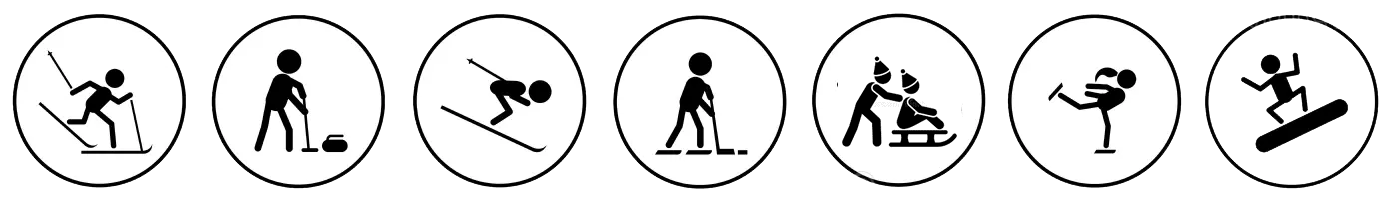 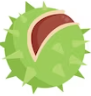 1 plod4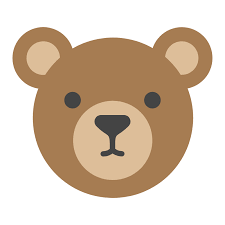 1 medvěd2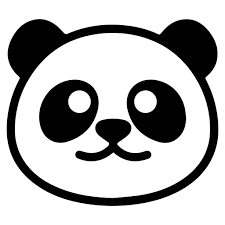 1 panda 3 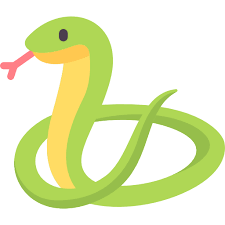 1 had2 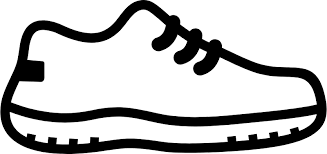 1 bota2 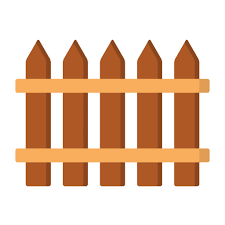 1 plot2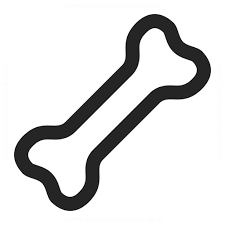 1 kost4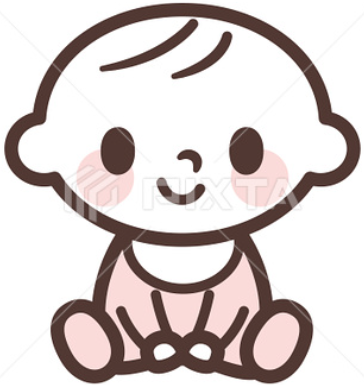 1 dítě3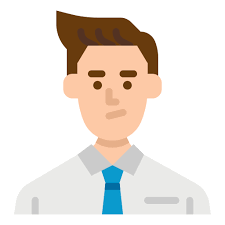 1 pán2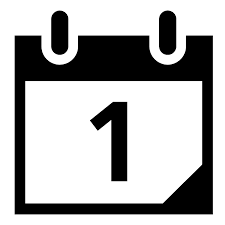 1 den4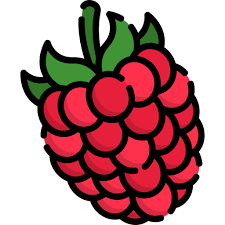 1 malina3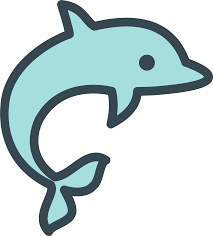 1 delfín2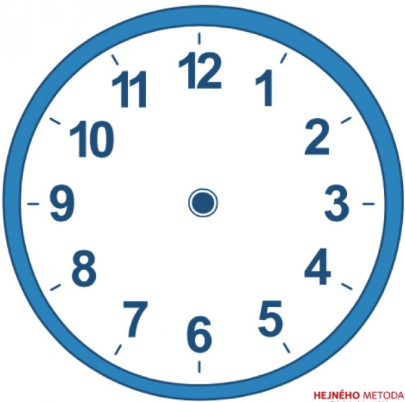 13:0020:0015:0017:00HŽŘRBCJZKŠĎHTJCCHLŇČBNŤCCHDŘKČSŽCMTČKŠRCHŤŽVŘJLCHRCŽNŇHĎVJŤSDŘDJNCČDFĎŠPNŤjRKŠŇTJMPŇHCJT17 + 22 =21 + 25 =33 + 33 =35 + 14 =34 + 23 =15 + 42 =43 + 25 =24 + 54 = 43 + 46 =39 – 15 =58 – 23 =57 – 12 = 44 – 22 = 66 – 35 =77 – 41 =55 – 44 = 95 – 43 =86 – 54 =